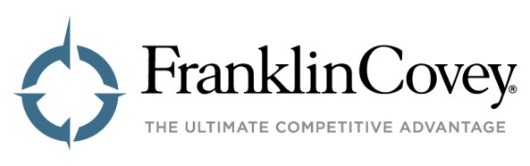  _______________________________             _____________________________________________                                                                                                                                       NAME (Signature) / NOME (assinatura) 			GUARDIAN (Signature) Required if the signer is under 18 years of ageGUARDIÃO (assinatura) Requerida se o assinante for menor de 18 anosPrinted Name / Nome completo _______________________________________________________                                                  Address / Endereço __________________________________					 						 		Accepted By:								FRANKLIN COVEY CO.								2200 West Parkway BlvdZip / CEP _____                              				SLC, UT 84119								(No signature needed)Telephone / Telefone                                _____          				Date / Data __                                                 	RELEASE AND CONSENT AGREEMENTFRANKLINCOVEY CO.I, the undersigned, hereby give my release, permission and consent to FranklinCovey Co. (“FranklinCovey”) its agents, successors, assigns, clients, international partners and licensees, and purchasers of its products to use, print, publish, reproduce and license, in any manner whatsoever and throughout the world: my writing, interview, personal story, testimonial, endorsement, photograph, illustration, recording, and/or other work described below (“Work”) and/or my voice, likeness, image, talent, performance and/or other service (“Service”) which I have or will provide to FranklinCovey, as well as the use of my name, in connection with the Work and/or Service.  My Work and/or Service may be modified, abridged or otherwise altered or a derivative work made therefrom by FranklinCovey.  I understand my Work, Service and/or name may be used by FranklinCovey in connection with any of its present or future products and/or programs.  I represent and warrant that I am the proprietor of all materials contributed in the Work; that such materials are not in the public domain and have not previously been published; that the material and information contributed by me for the Work does not: infringe a third party’s proprietary or intellectual property rights; invade the right of privacy of any person; or contain any matter libelous or otherwise in contravention of the rights of any third party.  I represent and warrant that all statements asserted as facts are true and accurate, based upon reasonable research; and that I obtained a release from any persons mentioned in my Work.  I understand that by signing this Agreement, FranklinCovey has no obligation to publish, transmit, reproduce, use or provide Work.I agree to defend, indemnify and hold FranklinCovey harmless from all costs, fees, expenses, damages and payments arising from or relating to any claim, suit, action or proceeding against FranklinCovey involving my alleged negligence or alleged breach of my representations or warranties hereunder or because of actual or alleged infringement of the rights of others involving my contributions to the Work. I grant the above permission with the understanding that I will not receive any financial or other compensation, now or in the future, for the usage of my Work, Service and/or name by FranklinCovey.  I further understand that this permission is granted on an irrevocable basis.ACORDO DE LIBERAÇÃO E CONSENTIMENTOFRANKLINCOVEY CO.Eu, abaixo assinado, dou minha permissão e consentimento à FranklinCovey Co. (“FranklinCovey”) a seus agentes, sucessores, cessionários, clientes, parceiros internacionais e licenciados, e compradores de seus produtos para usar, imprimir, publicar, reproduzir e licença, de qualquer maneira e em todo o mundo:minha escrita, entrevista, história pessoal, depoimento, endosso, fotografia, ilustração, gravação e / ou outro trabalho descrito abaixo (“Trabalho”) e / ou minha voz, imagem, talento, desempenho e / ou outro serviço (“ Service ”) que eu tenho ou vou fornecer à FranklinCovey, bem como o uso do meu nome, em conexão com o Trabalho e / ou Serviço. Meu Trabalho e / ou Serviço pode ser modificado, abreviado ou alterado de outra forma ou um trabalho derivado feito por FranklinCovey.Eu entendo que meu trabalho, serviço e / ou nome podem ser usados pela FranklinCovey em conexão com quaisquer de seus produtos e / ou programas presentes ou futuros.Eu represento e garanto que sou o proprietário de todos os materiais contribuídos no Trabalho; que tais materiais não são de domínio público e não foram publicados anteriormente; que o material e informações contribuídos por mim para o Trabalho não: infringem os direitos de propriedade intelectual ou de propriedade de terceiros; invadem o direito de privacidade de qualquer pessoa; ou contem qualquer assunto difamatório ou de outra forma em contravenção aos direitos de terceiros. Eu represento e garanto que todas as declarações afirmadas como fatos são verdadeiras e precisas, baseadas em pesquisas razoáveis; e que obtive uma liberação de qualquer pessoa mencionada em meu trabalho. Entendo que, ao assinar este Contrato, a FranklinCovey não tem obrigação de publicar, transmitir, reproduzir, usar ou fornecer o Trabalho.Concordo em defender, indenizar e isentar a FranklinCovey de todos os custos, taxas, despesas, danos e pagamentos decorrentes de ou relacionados a qualquer reclamação, processo, ação ou processo contra a FranklinCovey envolvendo minha suposta negligência ou suposta violação de minhas representações ou garantias aqui descritas ou por causa da violação real ou alegada dos direitos de outros que envolvem minhas contribuições para o Trabalho.Eu concedo a permissão acima com o entendimento de que não receberei nenhuma compensação financeira ou outra, agora ou no futuro, pelo uso de meu Trabalho, Serviço e / ou nome pela FranklinCovey. Além disso, entendo que essa permissão é concedida de forma irrevogável.